                            JADORE DELUXE General information Distances and TransportationAntalya Airport                               : 70 kmAntalya City Center                        : 80 kmDistance to the Sea                          : 350 mNearest Town Center                      : 5 km (Manavgat), 7 km (Side)Transportation                                :VIP Transfer, Bus, TaxiCredit cards Visa, MasterCard ,Euro CardReception  	Registration on the seating areas in the lobby 	Table reservations in the main restaurant for guests with disabilities  	Free bathrobe and umbrella service on rainy days (with deposit) Languages Turkish, German, English, Russian Beverage Concept for Ultra All Inclusive :	Local/İmport alcoholic and non-alcoholic beverages 24 hours inclusive. Import drinks are in Ultra all inclusive concept until 01:00.Selection of table wine in the main restaurant Freshly squeezed fruit juices (chargeable & just at Breakfast) Service Time 	Imports Drinks Lobby BarLocal Drinks Lobby Bar : Efes Beer, New Raki, Sırdem Raki, Tekirdag Raki  Coca Cola, Fanta, Sprite, Americano, Cafe Latte, Cappuccino, Latte Macchiato, Hot Chocolate,   Turkish coffee and soft drinks.  Minibar 	Still water (one big bottle),   	Sparkling water (2 bottles),  Fruit juices (2 packs), Coca Cola/ FantaMini bar refills ones a day till 17:00 pm. Food&Beverage Food Services : 4 A’la Carte Restaurants, (three of them are free of charge and one is chargeable) in seven night stay, an a la Carte visit is for free (with reservation and availability) non-alcoholic and alcoholic beverages Gözleme, Pişi (Turkish pastry) Baby Chair and a buffet for children in the main restaurant Dietary corner Jadore accommodation 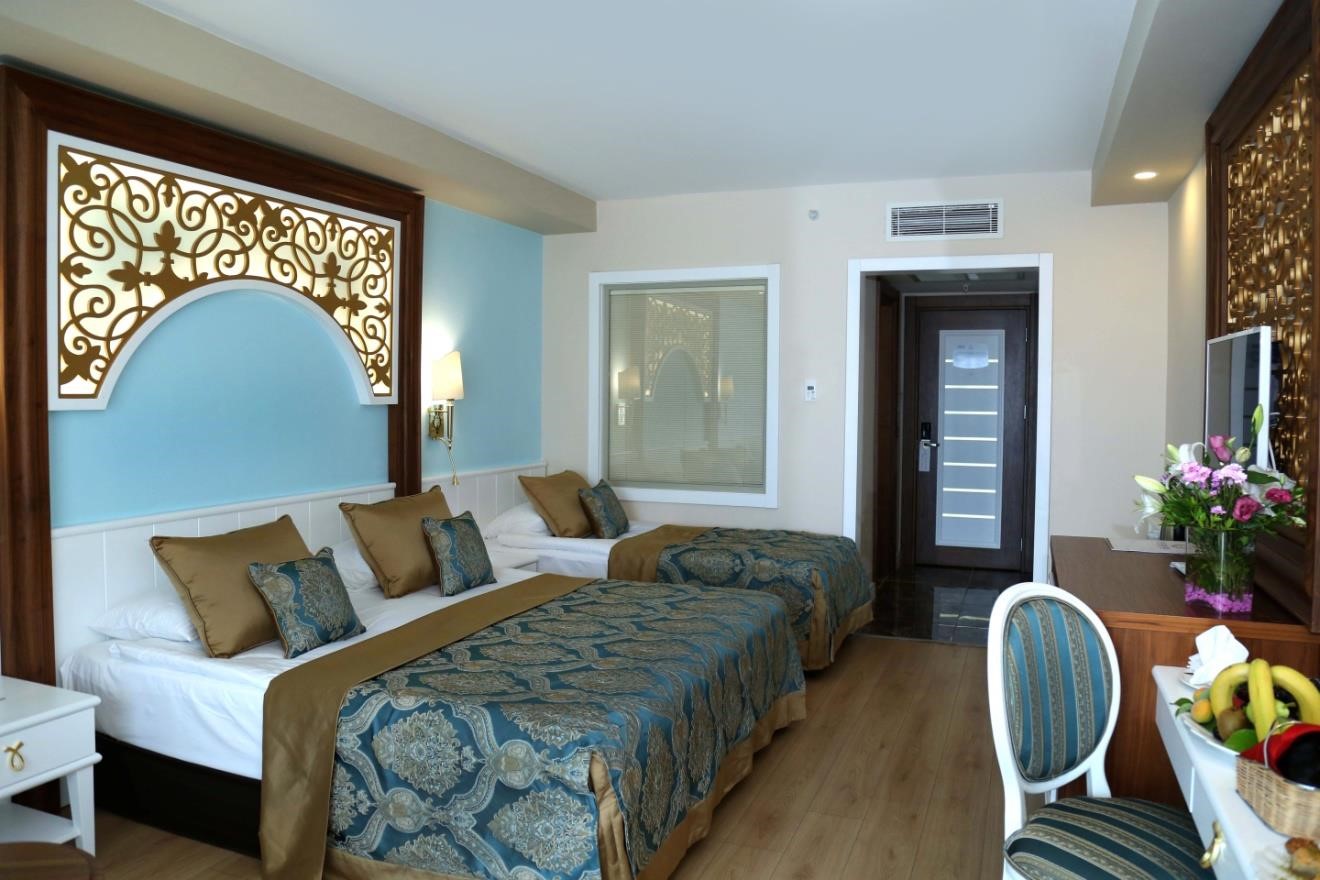    Accommodation Jadore Honeymoon Services Free of charge   If we have contact details from the guests or the travel agency, the honeymooners will be contacted a week before arrival for having the possibility to make any special requests or surprises for each other. Also, guests will be informed about free and paid services. Otherwise, guests will be informed in detail about our services on arrival at our hotel.  	Scented candles and incense in the bathroom Special room decoration (red satin sheets etc.)   Fruit basket, champagne / wine in the room. Breakfast in the room (on the desired day). Reservation is free for a desired A la carte restaurant. (Our honeymoon concept is valid only if you provide us a marriage certificate which is not older than six months). For a Fee  	SPA honeymoon ceremony Transfer from airport to hotel and from hotel to airport with a VIP car service. 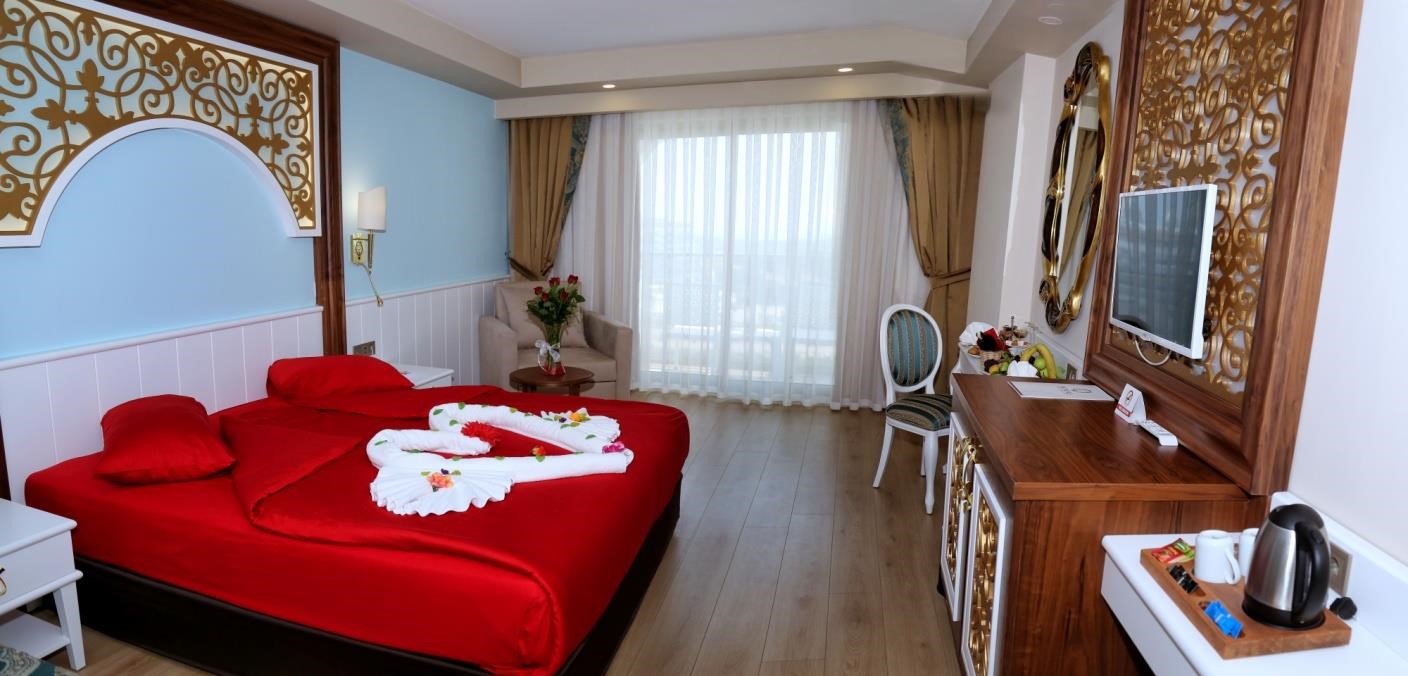 Aqua Park 5 slides Swimming Pools Note: Indoor pool open in winter time, Relax Pool open in summer time. Entertainment (free of charge) Every week Gala night  Every week foam party  Live Music occasionally 	Beach parties (once a week dependent on weather) 	Pool games and daily competitions, daily sports activities Acrobatic dance groups, Mini Disco and Shows We ask you to appear for dinner and theme night with appropriate clothing. Chargeable 	 	Water pipe on terrace Doctor, shopping Water sports on the beach from external suppliers (depends on weather and seasonal) Sports and further activities (free of charge) 	Wireless	Fitness center  Table tennis	 Beach volleyballAerobic Water aerobics Boccia   Dart	 Mini-Library	Shuttle servis to the beach Activities for children Spa-Wellness (free of charge) 	Indoor swimming pool (seasonal) 	Fitness centre Turkish Bath (Hamam)  Sauna Steam bath Salt room Ones a day beach towel changing service for free Chargeable Massage and treatments (Hamam) 	Beauty Salon Face and body care Manicure and Pedicure  	VIP area with different treatments Conference and seminar rooms There are 2 conference rooms available. The height of them is more than 3,8 meters. 1 conference room with a size of 600 m² (in the form of gala for 300 people, theater style for 400 people) 1 conference room with a size of 83 m²  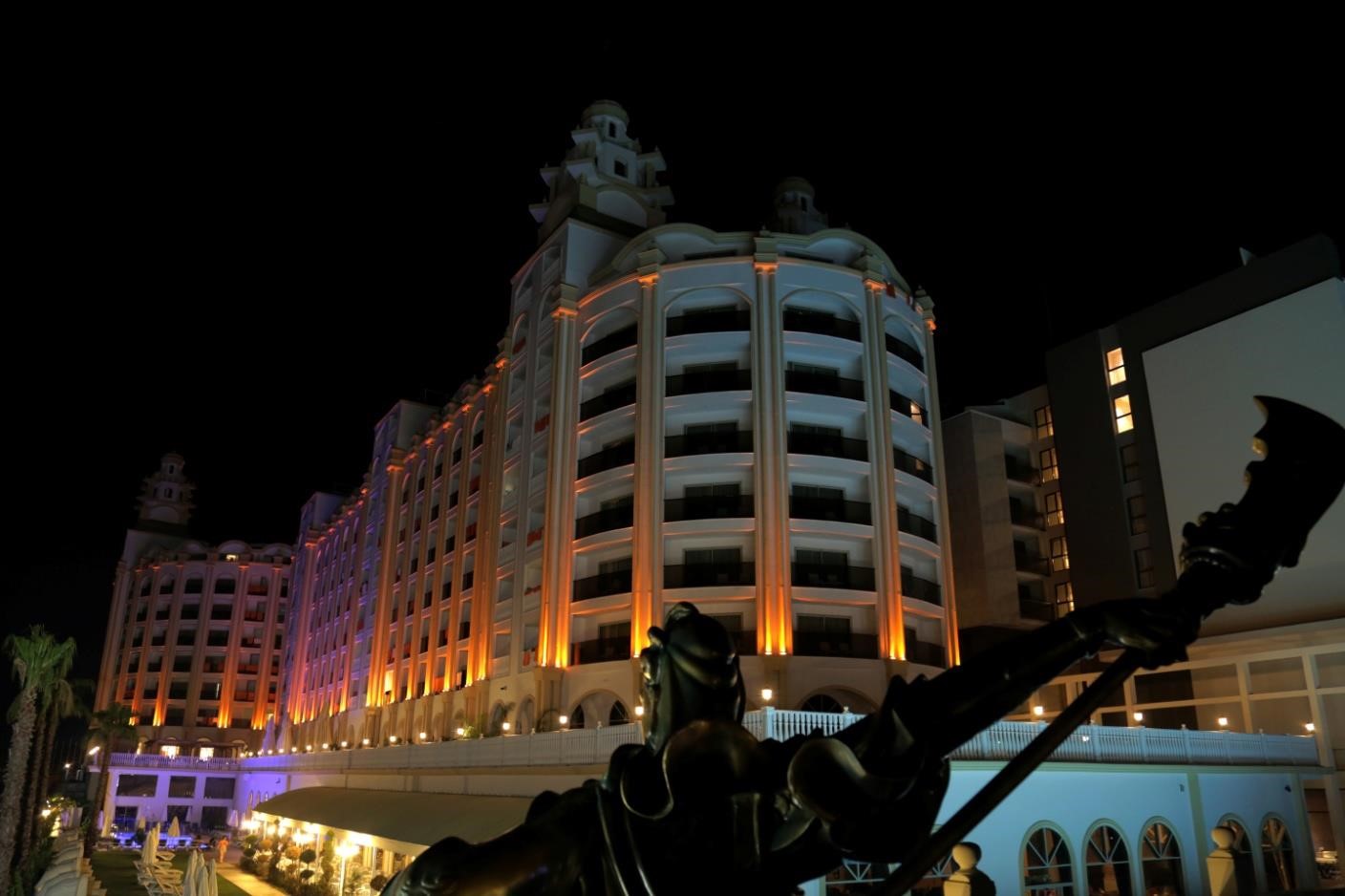 The J'adore Deluxe Hotel & Spa Management reserves the right to all of the specified services to change without any obligation to provide information on second and / or third parties, due to seasonal conditions. Opening date  	 : May the 1st 2016 Category 	 	 : 5 Stars Company 	 	 : Emeç Turizm Inş. Tic. Ltd. Şti. Tax number 	 	 : 3330754962 Season  	 	 : 12 Months Catering Offer 	 : Ultra All Inclusive Address 	 	 : Kümeevler Mevkii No:35Titreyengöl City 	 	 	 : SIDE /ANTALYA Phone  	 	 : +90 242 777 0911 Fax 	 	 	 : +90 242 777 0912 E-Mail  	 	 : info@jadorehotel.com Website 	 	 : www.jadorehotel.com BarsBeveragesSummer SeasonBarsBeverages1. April - 31. OctoberLobby BarLocal/Import beveragesOPEN 24 HOURSLounge BarLocal/Import beverages09:00 - 24:00Pool BarLocal beverages10:00 –18:00Beach BarLocal beverages10:00 -18:00   /   20:00-01:00Disco BarLocal beverages23:30 - 01:00Snack Pool BarLocal beverages12:00 – 16:00Restaurants Type Buffet type Supplement Summer Season Summer Season Restaurants Type Buffet type Supplement 1. Mai – 31. October 1. Mai – 31. October Restaurants Type Buffet type Supplement Service Time Chargeable / Free of charge     Main                 Restaurant         Breakfast Open buffet Diet buffet, different varieties of tea 07:00 - 10:00 Free of charge     Main                 Restaurant         Late breakfast Open buffet 10:00 - 10:30 Free of charge     Main                 Restaurant         Lunch Open buffet All drinks are served at the table, Diet buffet 12:30 - 14:00 Free of charge     Main                 Restaurant         Dinner Open buffet Theme nights, diet buffet, all drinks are served at the table 18:30 - 21:00 Free of charge     Main                 Restaurant         Night snack Open buffer 21:30 – 07:00 Free of charge     Main                 Restaurant         PatisserieWith beverage service Seductive pastries 11:00 – 18:00 Free of charge Ice creamSnack Bar Open Buffet 14:00 - 17:00 Free of charge Snack Beach Snack 12:00 - 16:00Free of charge Gözleme/ baked potatoes Pool/Beach Snack 11:00 – 15:30 Free of charge Room Services Dishes and  beverages Menu 24 hours Chargeable     Cafe Break       BeachSnack16:00 – 17:00Free of charge Pastry     (Lokma,Pişi) BeachSnack16:00 – 17:00Free of charge SHOU / FarEasternCuisineA la carte dinner A la Carte 19:00 - 21:00 Free of charge (with reservation)GONDOLA /Italian cuisineA la carte dinner A la Carte 19:00 – 21:00 Free of charge (with reservation)OTTOMAN /Turkish CuisineA la carte dinnerA la Carte19:00 – 21:00Free of charge (with reservation)PEPE /Mexican CuisineA la carte dinnerA la Carte19:00 – 21:00Chargeable (with reservation) Number of Rooms    : 380   Main building 	 : 7 Floors   Number of beds 	 : 960 Room Types Standard Room Standard Large Family Room Honeymoon Room Size 34 m² 34-36 m² 38-40 m² 34-40 m² Electronic key card system√ √ √ √ Slippers (one time on arrival)√ √ √ √ Cosmetics√ √ √ √ Vanity mirror√ √ √ √ Hairdryer√ √ √ √ Shower√ √ √ √ Digital Safe (extra charge)√ √ √ √ Wi-Fi (free of charge)√ √ √ √ Direct dial telephone√ √ √ √ LCD TV√ √ √ √ Air Conditioning√ √ √ √ Balcony, Chairs, Table√ √ √ √ Luggage space√ √ √ √ Hygiene package in the bathroom√ √ √ √ Room Types Standard Room Standard Large Family Room Suite Honeymoon Room Pillow menu  (two types) - - - √ √ Minibar (Non-alcoholic drinks for free) √ √ √ √ √ Set-Up for Coffee- and Tea facilities √ √ √ √ √ Room Service (chargeable) √ √ √ √ √ A la Carte Restaurants (With Reservation) √ √ √ √ √ Pavilions + Shell (chargeable) √ √ √ √ √ Laundry and ironing service (chargeable) √ √ √ √ √ Pool Outdoor area Indoor area Sun sail Sea water Fresh water depth (cm) m² Indoor swimming pool √ √ 140 100Swimming pool √ √ 140 557 Children’s pool √ √ √ 40 60 Aqua Park √ √ 120 100Relax pool √ √ 140 100Club Supplement Activity For free/ Chargeable 1. April – 31. October 1 - 3 years Playroom, Corner for baby food preparation, changing table, highchair in the restaurant, Stroller Chargeable 24 hours 1 - 3 years Playroom, Corner for baby food preparation, changing table, highchair in the restaurant, Babysitter Chargeable 24 hours (with reservation) 4 - 7 years Playroom, playground, Craft activities, water park, children's pool, mini disco, children's buffet n the main restaurant Competitions, games, pirate day, activities in the aqua park For free 10:00 – 12:30 14:30-16:30 8 - 11 years(Junior) Playroom, playground, Craft activities, water park, children's pool, mini disco, children's buffet n the main restaurant Competitions, games, pirate day, activities in the aqua park For free 10:00 – 12:30 14:30-16:30 8 - 11 years(Junior) Playroom, playground, Craft activities, water park, children's pool, mini disco, children's buffet n the main restaurant Mini-Disco For free 21:00 - 21:45 